  Lesson 14               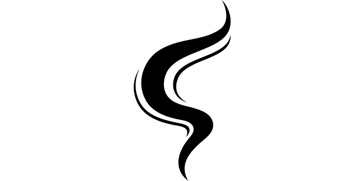   “Make the Most of Your Life”  Ecclesiastes 9:1-18Have you ever received questionable life advice? It's not uncommon to hear the defiant declaration, 'You can't tell me how to live my life!' Yet, in Ecclesiastes 9, Solomon does precisely that. He offers guidance on how to live life to its fullest potential. In this chapter, the sage Solomon encourages us to embrace life in the fear of God. Recognizing that all of life rests in 'the hand of God,' he urges us to seize each moment with zeal, honoring the Giver of life. Despite life's uncertainties, we're called to make the most of our opportunities, utilizing our God-given talents and resources to their fullest extent. Live well in the hand of God, maximizing the gift of life He has bestowed on you.The Life You’re Living is Inevitable (vs. 2-6).Everyone faces the same fate (vs. 2-3).Everyone faces the same fate (vs. 2-3).There is 				 in living! (vs. 4-6).Living is better than dying (v. 4).The living 			 they’re dying (v. 5a).The living can earn 				 (v. 5b).The living are not yet forgotten (v. 5c).The living still have a 				 in this world (v. 6).Other Notes: 																									The Life You’re Living is Enjoyable (vs. 7-10).Enjoy the 				 of life (vs. 7-9).Enjoy your 				 blessings.Enjoy your earthly 				.Enjoy your valued friendships.Take 					 of your life (v. 10).Other Notes: 												The Life You’re Living is Unpredictable (vs. 11-12).Expected 				 don’t always happen (v. 11).Sudden trials 				 everyone (v. 12).Other Notes: 																									The Life You’re Living is Paradoxical (vs. 13-18).Wisdom is not always 				 or recognized (vs. 13-16).Wisdom can be easily 					 (vs. 17-18).			 wisdom is better than loud foolishness (v. 17).Wisdom is better than 				 (v. 18).Other Notes: 																									Prayer Scripture: 	25 Jesus said unto her, I am the resurrection, and the life: he that believeth in me, though he were dead, yet shall he live: 26 And whosoever liveth and believeth in me shall never die. Believest thou this?John 11:25-26College Student of the Night: All of Them!Single Focus/Cross Impact Requests:Cross Impact IUPUI, Purdue, Ball State, and UIndyPotential at IU, Marion, and ButlerSingle Focus (Connect, Grow, Serve)Sunday Soul-Winning EffortsSpecific Requests:Jack Elms, Kendall Elms, Jesiah Achenbach, and Max Garcia in military training/serviceJoseph LaPointe’s back and spiritJessica’s Unsaved friend in MormonismAaron Bott and family- Soldier in Kuwait (Joe Forti’s friend)Ian’s unsaved familyJames as he recovers from his diabetic episode and financial implications (Hau’s friend)Karen’s (Elizabeth’s coworker) continued complications from her surgery months agoJessi Gold’s search for an internship.Pastor Jonah Scott (Andy’s friend in WI) still fighting the infection that caused sepsis. Lots of ups and downs right now.Announcements:College Student Welcome-Home event- May 17Midwest Young Adults Conference- June 1Midweek Connection Openers and Music ScheduleOrder of Service for tonight:Opening Game: Announcements:Opener: AndySongs: O God, My Joy (p. 94)You Are Always Good (on screen)Prayer: Message: Pastor Andy